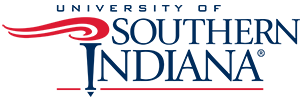 21st Annual Social Work Conference ~ March 3, 2023Sponsored by the Social Work Department and NASW Indiana ChapterThe Changing Landscape of Social Work PracticeCall for ProposalsDeadline for Submission: November 18, 2022The Social Work Department is proud to facilitate the 21st Annual Social Work Conference to be held Friday, March 3, 2023, IN PERSON, for the first time in 2 years! The conference committee seeks proposals for 1½ hour practice-oriented workshop presentations, emphasizing a hands-on learning approach. The workshop presentations will take place during one of two afternoon breakout session blocks. Proposals are peer-reviewed, and decisions will be made by December 9, 2022. Potential Presentation Topics (check one):Ethics Equity, Diversity, and InclusionChild welfare Aging and gerontological services Medical social workResiliency, burnout, and self-careTelehealthCorrectionsSubstance use and abuseOther: Please describe ________________Proposal format:Title: 12 words maximumAbstract: 50 words maximum for the programBrief presenter bio for the programLearning Objectives: 2-3 (minimum of 2)Proposal Text: Describe your workshop and content; no longer than 150 words. If you have any questions, contact Quentin Maynard, qrmaynard@usi.edu, 812-465-1003.Presenter information (for each presenter):NameDegree/sJob titleEmployerPhone/ email 